Madame, Monsieur, Chers parents,Les classes se tiendront, comme l’année passée au Collège de Sécheron, avenue Blanc N°1. Pour la rentrée, les portes seront ouvertes dès 09h40 et quelques informations vous seront données par le comité de l’Association. Les enseignantes formeront les nouvelles classes, l’hymne national thaïlandais sera ensuite chanté, puis les cours commenceront avec les enfants de 10h00 à 12h00. Pour des raisons de sécurité imposées par l’État dans toutes les écoles genevoises, les parents ne sont pas autorisés à rester dans les locaux de l’école durant les cours.Nous vous informons que cette année encore, nous serons la seule association à utiliser les infrastructures de l’école et de ce fait, les coûts de la sécurité qui nous sont imposés ne peuvent pas être partagés avec d’autres partenaires.Le tarif pour cette année est maintenu à CHF 500.- par an pour 1er  enfant ; le 2ème  enfant est facturé à CHF 450.- et le 3ème à CHF 400.-.Nous sommes conscients que le coût n’est pas anodin et nous continuons à rechercher des solutions qui nous permettront réduire les cotisations, mais aussi de garantir la pérennité de l’Association.Les cotisations sont payables en début d’année scolaire, elles peuvent néanmoins être versées en plusieurs tranches. Nous acceptons aussi les arrangements de paiements des cotisations. Dans ce dernier cas, nous vous remercions de vous adresser soit par courriel, soit par courrier au comité de l’Association. (tresorier@ecolethaigeneve.ch – president@ecolethaigeneve.ch)Nous nous réjouissons de vous retrouver ainsi que vos enfants pour qu’ils puissent continuer à apprendre et s’imprégner de la langue et de la culture thaï.  IMPORTANT : veuillez s.v.p. nous retourner le questionnaire détachable ci-dessous, afin de nous permettre de tenir à jour nos fichiers d’adresse. Merci d’avance pour votre collaboration.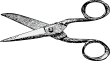 -----------------------------------------------------------------------------------------------------------------------------------INSCRIPTION POUR L’ANNEE SCOLAIRE ________________ (en lettres MAJUSCULES s.v.p.)Nom de l’élève : ………………………………………….prénom : …………………………………………...Date de naissance de l’enfant :…………………………………………….. Sexe  :………………………….Nom et prénom du père :………………………………………………………………………………………...Nom et prénom de la mère :……………………………………………………………….…………………….Adresse des parents, Rue :……………………………………………………………………………………...Code postal :………………………...Lieu :…………….………………………………………………………..Téléphone fixe :………………………………………..Téléphone portable :………………………………....E-mail :…………………………………………………………………..………………………………………....Lieu & Date :……………………………………………………………………………………………………….Signature :……………………………..………….Talon réponse à remettre le samedi matin de la rentrée scolaire.